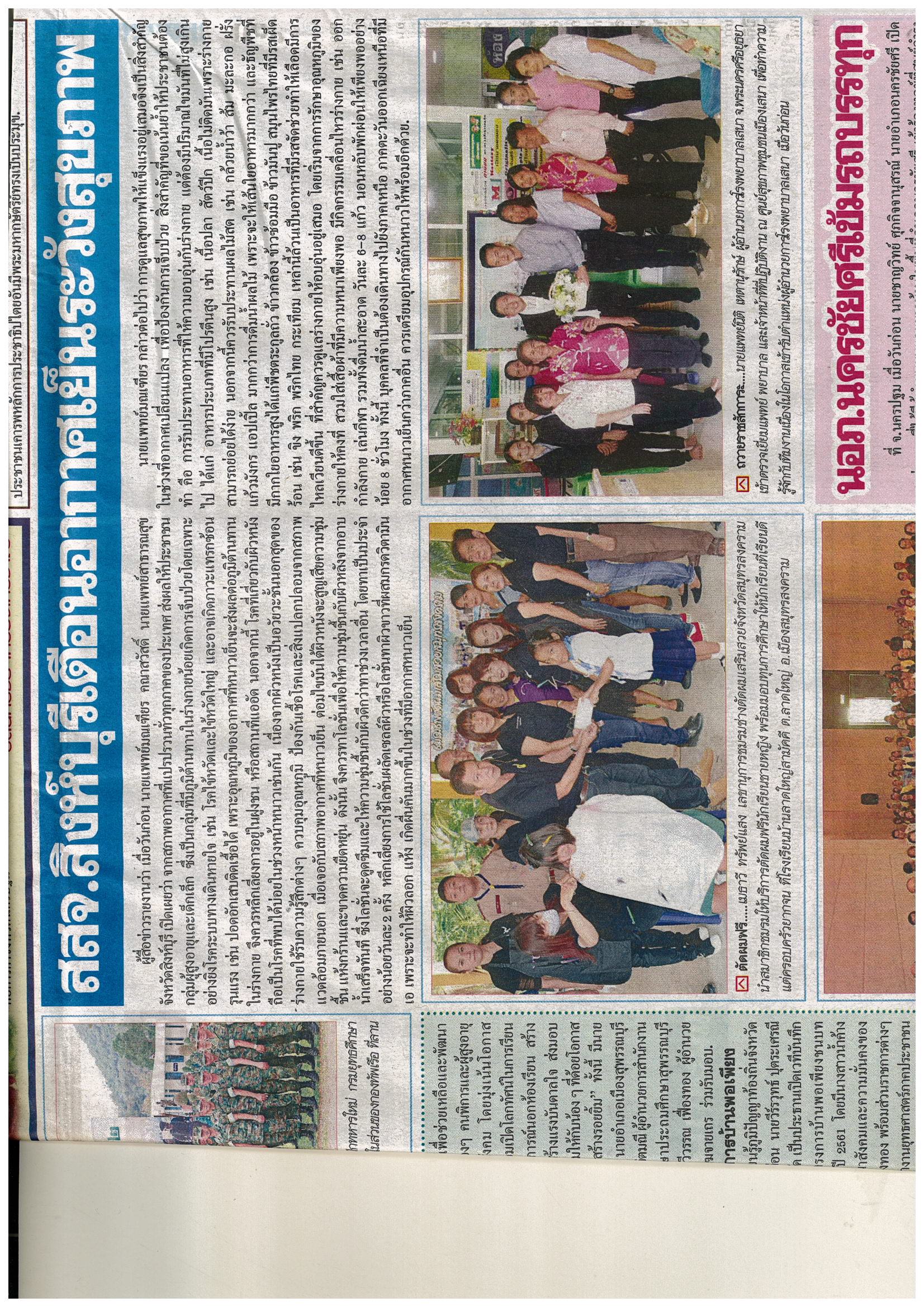 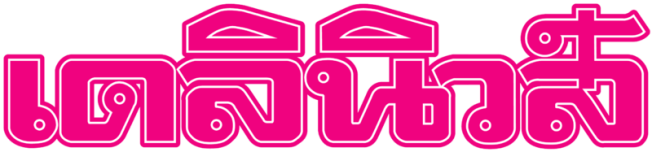              ข่าวประจำวันพฤหัสบดีที่ 1 กุมภาพันธ์ พ.ศ. 2561 หน้า 14